PENGARUH MODEL PROBLEM BASED LEARNING BERBASIS    OUTDOOR LEARNING DAN INDOOR LEARNING TERHADAP  HASIL BELAJAR SISWA SMP AL-WASHLIYAH 29 MEDANSKRIPSIOLEH:YESI RAMITANPM : 161354007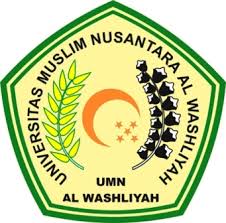 FAKULTAS KEGURUAN DAN ILMU PENDIDIKANUNIVERSITAS MUSLIM NUSANTARA AL-WASHLIYAHMEDAN 2020